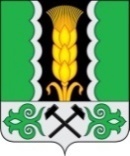 Российская ФедерацияРеспублика ХакасияСовет депутатов Аршановского сельсоветаАлтайского района Республики ХакасияРЕШЕНИЕ______2022г.             	                   с. Аршаново			        № __Заслушав и обсудив информацию Главы Аршановского сельсовета об отчете о реализации муниципальной программы «Противодействие коррупции на территории Аршановского сельсовета на 2019-2021годы», в соответствии со ст.29 Устава муниципального образования Аршановский сельсовет, Совет депутатов Аршановского сельсоветаРЕШИЛ:1.Информацию об отчете о реализации муниципальной программы «Противодействие коррупции на территории Аршановского сельсовета на 2019-2021годы» принять к сведению (прилагается).2. Рекомендовать администрации Аршановского сельсовета направить свою работу на выполнение программы «Противодействие коррупции на территории Аршановского сельсовета на 2022-2024годы».	3. Контроль за исполнением данного решения возложить на постоянную комиссию Совета депутатов Аршановского сельсовета по бюджету, финансам и экономической политике (Мокина И.Г.).	4. Настоящее решение вступает в силу после его принятия.Глава Аршановского сельсовета	Л.Н.СыргашевПриложение к решению Совета депутатов Аршановского сельсоветаот_____2022 № ___ОТЧЕТоб исполнении программы«Противодействие коррупции на территории Аршановского сельсовета на 2019-2021годы» наименование программыпериод реализации 2019-2021 г.Об отчете о реализации муниципальной программы «Противодействие коррупции на территории Аршановского сельсовета на 2019-2021годы»№ 
п/пНаименование  
мероприятийЗа период реализации с 2019 по 2021 годыЗа период реализации с 2019 по 2021 годыВ том числе по годамВ том числе по годамВ том числе по годамВ том числе по годамВ том числе по годамВ том числе по годамВ том числе по годамВ том числе по годамВ том числе по годамВ том числе по годамРезультаты от программных мероприятий№ 
п/пНаименование  
мероприятийпланфакт2019г.2019г.2020г.2020г.2020г.2020г.2021г.2021г.2021г.2021г.Результаты от программных мероприятий№ 
п/пНаименование  
мероприятийпланфактпланфактпланпланфактфактпланпланфактфактРезультаты от программных мероприятий1Обеспечение разработки, издания и безвозмездного распространения  сборника муниципальных правовых актов по вопросам противодействия коррупции6,00,01,00,00,05,05,00,00,00,00,00,0Проведение конкурса социальной рекламы6,00,01,00,00,05,05,00,00,00,00,00,0Издание и размещение социальной рекламы продукции, направленной на создание в обществе нетерпимости к корррупционному поведению9,71,71,00,00,07,07,00,00,01,71,71,7Опубликование в средствах массоваой информации о деятельности органов местного самоуправления Аршановского сельсовета в сфере противодействия коррупции7,00,01,00,00,06,06,00,00,00,00,00,0